О публичном предложении земельных участков, находящихся в государственной неразграниченной собственности В соответствии со статьями 11, пп.8 п.2 ст.39.3, 39.18  Земельного кодекса Российской Федерации, на основании кадастровых выписок из Единого государственного реестра недвижимости,  администрация Мариинско-Посадского муниципального округа постановляет:Публично предложить земельные участки в собственность:Лот №1- с кадастровым номером 21:16:092601:493, категория земель: Земли сельскохозяйственного назначения, вид разрешенного использования: Садоводство, общая площадь 7984 кв.м. (0,7984 га), расположенный по адресу: Чувашская Республика, Мариинско-Посадский муниципальный округ. Цена выкупа согласно кадастровой выписке от 12.01.2024 года составляет 23 233 (двадцать три тысячи двести тридцать три) руб. 44 коп.Лот №2-   с кадастровым номером 21:16:011702:209, категория земель: земли населенных пунктов, вид разрешенного использования: Ведение огородничества, общая площадь 209 кв.м. (0,0209 га), расположенный по адресу: Чувашская Республика, Мариинско-Посадский муниципальный округ, г. Мариинский Посад, ул. Народная. Цена выкупа согласно кадастровой выписке от 20.12.2023г. составляет 10 704 (десять тысяч семьсот четыре) руб. 98 коп.Лот №3-   с кадастровым номером 21:16:091301:271, категория земель: земли населенных пунктов, вид разрешенного использования: ведение садоводства, общая площадь 373 кв.м. (0,0373 га), расположенный по адресу: Чувашская Республика, Мариинско-Посадский муниципальный округ, д. Пущино, ул. Волжская. Цена выкупа согласно кадастровой выписке от 12.01.2024 года  составляет 19 328 (девятнадцать тысяч триста двадцать восемь) руб. 86 коп.      2. Администрации Мариинско-Посадского муниципального округа Чувашской Республики опубликовать информационное сообщение о возможности предоставления земельных участков в средствах массовой информации, на официальном сайте администрации Мариинско-Посадского муниципального округа Чувашской Республики.    3.  Контроль за исполнением настоящего постановления оставляю за собой.Глава Мариинско-Посадского муниципального округа                                                                           		             В.В. ПетровЧăваш РеспубликинСĕнтĕрвăрри муниципаллă округĕн администрацийĕЙ Ы Ш Ă Н У        №Сĕнтĕрвăрри хули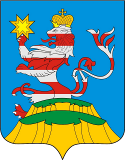 Чувашская РеспубликаАдминистрацияМариинско-Посадскогомуниципального округа П О С Т А Н О В Л Е Н И Е 18.01.2024 № 46 г. Мариинский Посад